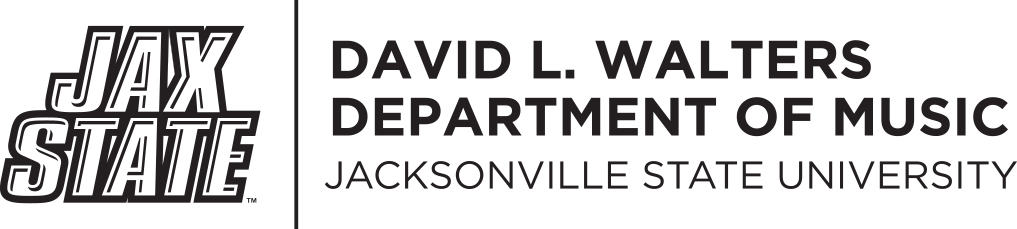 presentsStudent Name, Instrument or VoiceIn Junior RecitalAssisted by (If Applicable), PianoDay of week, Month Date, Year  ♦  Time p.m.Mason Hall  ♦  3rd Floor Recital Hallpiece	composer	I.	mvt. 1	(xxxx-xxxx)	II.	mvt. 2	III.	mvt. 3piece	composer	I.	mvt. 1	(xxxx-xxxx)	II.	mvt. 2piece	composer			(B. xxxx)This recital is given in partial fulfillment of the requirements for the Bachelor of Arts in ___________.Mr./Ms. LName is a student of ___________.presentsStudent Name, Instrument or VoiceIn Junior RecitalAssisted by (If Applicable), PianoDay of week, Month Date, Year  ♦  Time p.m.Mason Hall  ♦   3rd Floor Recital Hallpiece	composer	I.	mvt. 1	(xxxx-xxxx)	II.	mvt. 2	III.	mvt. 3piece	composer	I.	mvt. 1	(xxxx-xxxx)	II.	mvt. 2piece	composer		(B. xxxx)This recital is given in partial fulfillment of the requirements for the Bachelor of Arts in ___________.Mr./Ms. LName is a student of ___________.